Start with the Hours of Sleep application that you created 
for Master 5 a–i. Here’s a version of that application if you 
didn’t save yours:https://scratch.mit.edu/projects/702954542/editorRemember: you must be logged in to save your work in your 
Scratch account.Here are some tips for creating the Hours of Screen Time application.If you alter the previous code, rename the variables instead of creating new ones. 
To do this, go to Variables, right click on a variable, and select Rename variable.Name your variables using 
descriptive terms. 
For example, replace numNights
with numDays, and hoursOfSleep 
with hoursOfScreenTime.
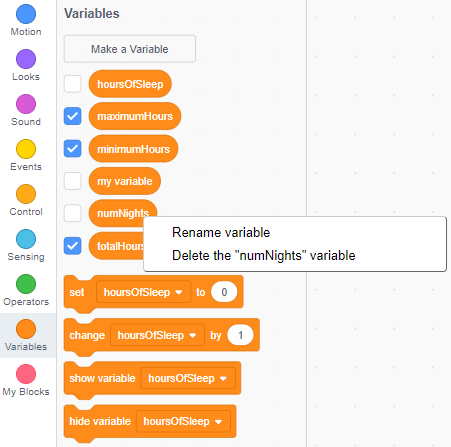 Select a relevant Backdrop or create/upload your own.Extensions: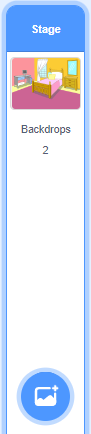 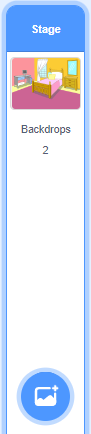 Allow the user to change the number of days for 
which they’d like to input data.Provide feedback to the user based on their data. For example, if their mean screen time is greater 
than 5 h per day, provide tips to reduce the number 
of hours. Or share information about the negative effects 
of spending too much time on screens. 
Conditional statements are helpful for this.Create a list called userData and use it to store 
and display the user’s input.Incorporate additional subprograms in your application.